                                         BANDIRMA ONYEDİ EYLÜL ÜNİVERSİTESİ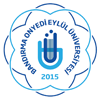           BANDIRMA MESLEK YÜKSEKOKULU                                                            HİZMET STANDARTLARI TABLOSUSıra NoHizmetin Adıİstenen BelgelerHizmetin Tamamlanma Süresi (En Geç)1İlk KayıtKayıtlar elektronik ortamda yapıldığından istenilen tüm belgeler ilgili kurumların bilgi sisteminden alınmaktadır.Rektörlük (http://www.bandirma.edu.tr/) web sitesi duyurularında belirtilen tarihler arası2Ders Kayıt Yenileme İşlemiÖğrenci katkı payını yatırdıktan sonra elektronik ortamda öğrencinin bireysel başvurusu ile (öğrenci bilgi sistemi https://obs.bandirma.edu.tr/) yapılır. İlgili Danışman onayı ile ders kaydı gerçekleştirilir.Akademik takvimde belirlenen süre içerisinde3Mazeretli Ders Kayıt Yenileme İşlemiÖğrenci dilekçe ile Okul İdaresine başvurur.                                                                                                             Mazeret belgesi (Sağlık Sorunları, Ailevi Sorunlar, Maddi Sorunlar v.s.)Akademik takvimde belirlenen süre içerisinde4Ders MuafiyetiDers muafiyeti için dönem başlangıcından      1 hafta içerisinde Okul Müdürlüğüne dilekçe ile başvurulur. 2. Not dökümü (Transkript) ve öğrenci belgesi3. Ders içerikleriAkademik takvimde belirtilen tarihler arası5Ara Sınıflar Ders KaydıElektronik ortamda (öğrenci bilgi sistemi obs.bandirma.edu.tr) yapılır.Akademik takvimde belirtilen tarihler arası6Ders Ekle-Sil İşlemleriAkademik Takvimde belirtilen Ders Ekle-Çıkar Haftasında obs.bandirma.edu.tr üzerinden Ders Seçimi YapılırAkademik takvimde belirlenen süre içerisinde7Kısmi Zamanlı Çalışma BaşvurularıGerekli formları doldurarak Yüksekokul Sekreterliğine başvurulur. Yüksekokul Müdürlüğü tarafından oluşturulan Komisyon tarafından başvuran öğrencilerin durumu değerlendirilerek Komisyon Tutanağı Rektörlük Makamına arz edilir.1 Hafta8Burs BaşvurularıGerekli formları doldurarak Yüksekokul Sekreterliğine başvurulur. Yüksekokul Müdürlüğü tarafından oluşturulan Komisyon tarafından başvuran öğrencilerin durumu değerlendirilerek Komisyon Tutanağı Rektörlük Makamına arz edilir.1 Hafta9Öğrenci Belgesi VerilmesiÖğrenci Kimliği veya Nüfus CüzdanıAnında10Not Durum Çizelgesi (Transkript) VerilmesiÖğrenci KimliğiAnında11Askerlik Tecil İşlemleriYüksekokulumuz Öğrenci İşleri Birimi tarafından yapılırDönem Başlarında12Askerlik Durum BelgesiÖğrenci KimliğiAnında13Yatay Geçiş İşlemleriYatay geçiş işlemleri elektronik ortamda gerçekleştirilmekte olup, sisteme yüklenilecek belgeler Okulun web sayfası duyurular kısmında yayınlanan Yatay Geçiş Başvuru Kılavuzunda belirtilmektedir.Akademik Takvimde Belirlenen Süre İçerisinde14Yatay Geçiş İle Gelen Öğrencilerin İntibaklarının YapılmasıDers İçerikleri, Ders Planları, Öğrenci Belgesi, Transkript 7 İş Günü15Ders İçeriklerinin VerilmesiÖğrenci Kimliği5 Dakika17Kayıt Silme İşlemi (Kendi İsteği İle)Dilekçe, İlişik Kesme Belgesi, Başkası İşlem Yapacaksa Noter Vekaleti1 Gün18Kayıt Dondurma İşlemleriYüksekokul Öğrenci İşleri Birimine  mazeretini bildirir dilekçe ile başvurulur.Bandırma Onyedi Eylül Üniversitesi "Haklı ve Geçerli Nedenler" konusundaki kararında belirtilen mazereti kanıtlayıcı belge (Sağlık raporu, Maddi durum, Askerlik v.b.)Dönem Başlarında (ilk hafta)19Sınav Sonuçlarına İtirazDilekçe5 İş Günü20Staj İşlemleri1-Yüksekokulumuz Staj ve EğitimUygulama Kurulunun hazırladığı çizelge takvimine uyulur.2- Staj Formları ve Akış Şeması okulun web sayfası duyurular kısmında yayınlanır.3- Staj Formunu alan öğrenci doldurarak ilk önce kurum yetkilisine imzalatır.4-Kurum yetkilisine imzalatılan staj formu staj yapılacak olan firmaya imzalatılır.5- Staj yapılacak olan firmaya imzalatılan formlar Bölüm Başkanının onayına sunulur.6-Bölüm Başkanı onayından sonra 3 adet olan staj formunun 1 tanesi Bölüm Başkanlığına, 1 tanesi sigorta girişi yapılmak üzere Mali İşler Birimine, 1 tanesi staj yapılacak firmaya teslim edilir. Staj İşlemleri İçin Belirlenen Süre İçerisinde21Mazeret Sınav BaşvurusuYüksekokul Müdürlüğüne mazereti kanıtlayıcı belge ile beraber (Sağlık raporu v.b.) dilekçe ile başvurulur.Yüksekokul Yönetim Kurulunun uygun görüşü doğrultusunda ilgili yarıyıl içinde uygun bir zamanda sınav yapılırBandırma Onyedi Eylül Üniversitesi Ön Lisans Eğitim Öğretim ve Sınav Yönetmeliğinde belirtilen süre içerisinde 22Tek Ders Sınav Başvurusu1-Öğrenci Okulun web sayfasında yayınlanan Tek Ders Sınav Dilekçesi ile başvuru yapılır.2-Başvuru yapan öğrencinin Transkripti kontrol edilerek sınava hak kazanıp kazanmadığı tespit edilir.3 İş Günü23Mezuniyet İşlemleri1-Tek Ders Sınavlarından sonra transkriptler kontrol edilerek Yönetim Kurulu Kararı ile Diploma Örnekleri Öğrenci İşleri Daire Başkanlığına gönderilir. 2- Öğrenci İşleri Daire Başkanlığınca gerekli prosedürler tamamlandıktan sonra basım işi gerçekleştirilir. Rektörlük Öğrenci İşleri Daire Başkanlığınca belirtilen süre24Kayıp DiplomaYüksekokul Öğrenci İşlerine dilekçe ile başvurulur,Nüfus cüzdanı fotokopisi2 adet fotoğraf (yeni çekilmiş)Kayıp Ücreti Banka Dekontu 15 İş Günü25Bilimsel, Kültürel ve Sosyal Etkinlikler1-İlgili Bölüm Başkanlıkları dilekçe ile Yüksekokul Müdürlüğüne başvurur.2-Gerekli hazırlıklar Yüksekokul Müdürlüğü tarafından yerine getirilir.5 İş Günü26Sosyal ve Kültürel Etkinliklerde Görevli Öğrenciler İçin izin1-Üniversitemiz adına yarışmalara katılan öğrencilerin izinli olduğu tarihler Yüksekokul Müdürlüğüne bildirilir.2-Yüksekokul Müdürlüğü izinli olan öğrencileri ilgili Bölüm Başkanına bildirir.5 İş Günü27Özel Öğrenci1-Öğrenci tarafından Yüksekokul Müdürlüğüne Özel Öğrenci şartlarını sağladığına dair dilekçe ve ilgili evrakı ile başvuru yapılır.2-Yüksekokul Yönetim Kurulunda görüşüldükten sonra alınan karar Rektörlük Öğrenci İşleri Daire Başkanlığına bildirilir.5 İş Günü28Geçici Mezuniyet Belgesi VerilmesiMezuniyet belgeleri Yüksekokul Müdürlüğünün mezuniyet işlemlerini tamamlamasından sonra e-devlet üzerinden görülmektedir.1 Saat 29Haftalık Ders Programlarının Hazırlanması, Web Sayfasında İlan EdilmesiHaftalık Ders programlarının hazırlanması için Bölüm Başkanlıklarına bilgi verilir. Bölüm Başkanlıklarından gelen Haftalık Ders Programları kontrol edildikten sonra Okulun web sayfası duyurular kısmında ve Bölümlerin web sayfalarında yayınlanır.10 İş Günü30Vize ve Final SınavProgramlarının Hazırlanması, Web Sayfasında İlan EdilmesiVize, Final, Bütünleme ve Tek Ders Sınav programlarının hazırlanması için Bölüm Başkanlıklarına bilgi verilir. Bölüm Başkanlıklarından gelen Programlar kontrol edildikten sonra Okulun web sayfası duyurular kısmında ve Bölümlerin web sayfalarında yayınlanır.-10 İş Günü31Öğrencilere Yönelik Yapılan Akademik ve İdari DuyurularÖğrencilere yönelik yapılan duyurular okulumuz web sayfası duyurular kısmında yayınlanmaktadır.Akademik personele ise mail veya whatsApp kanalıyla duyuru yapılmaktadır.1 Gün33FARABİ Değişim ProgramıTürkiye İçi Yükseköğretim Kurumları arasında öğrenci ve öğretim üyesi değişimini kapsar. İstenen evraklar ile ilgili bilgilere Rektörlük FARABİ Ofisinden ulaşılabilir.  Farabi Değişim Programı Koordinatörlüğü tarafından belirlenen süre 34ERASMUS Öğrenci HareketliliğiRektörlük Uluslararası İlişkiler Birimi web sitesinden gerekli koşul ve şartlar incelenebilir.Uluslararası İlişkiler Ofisince belirtilen süre35Personel izin İstekleriDilekçe1 İş günü36Satın Alma İşlemleriTeklif Mektubu, Piyasa Fiyat Araştırma Tutanağı, Fatura15 İş Günü37Taşınır Kayıt İşlemleriTaşınır İşlem Fişi, Zimmet Formları15 Dakika38Ders Görevlendirmeleri 2547 Sayılı Kanun’un 40/a Maddesi1-Görevlendirme Teklifi2- Gelen Uygunluk Yazısı3-Yönetim Kurulu Kararı4-Rektörlük Oluru.10 İş Günü39Ders Görevlendirme 2547 Sayılı Kanun’un 36.Maddesi 1-Bölüm Başkanlığı Teklifi2-Yönetim Kurulu Kararı15 gtn 40Akademik Personel İlk Atama İşlemleriÖğretim Görevlisi ve Doktor Öğretim Üyeliğine başvurular Yüksekokul Sekreterliğine yapılır. İlanda belirtilen gerekli evraklar ve sınav evrakları hazırlanıp Rektörlük Onayına sunulur.1 Ay41Personel Yeniden Atama İşlemleri (Dr. Öğr. Üyeleri)İlgili personel görev süresi dolmadan en az 1 ay önceden Yüksekokul Müdürlüğüne gerekli evraklarla başvuru yapar. Yüksekokul Müdürlüğü tarafından gerekli prosedürler tamamlandıktan sonra yeniden atama için Rektörlük Makamına onaya sunulur.5 İş Günü42Personel Yeniden Atama (Öğretim Görevlisi) İlgili personel görev süresi dolmadan en az 1 ay önceden Yüksekokul Müdürlüğüne gerekli evraklarla başvuru yapar. Yüksekokul Müdürlüğü tarafından gerekli prosedürler tamamlandıktan sonra yeniden atama için Rektörlük Makamına onaya sunulur.5 İş Günü 42Yurtiçi ve Yurt Dışı Görevlendirmeler1-Dilekçe, 2-Görev İzin Formu, 3-Yönetim Kurulu Kararı,4- Rektörlük Makamı Onayı10 İş Günü43Sürekli Görev Yolluğu1-Atama Onayı, 2-Dilekçe, 3-İkametgâh Belgesi, 4-Ödeme Emri Belgesi10 İş Günü44Geçici Görev Yolluğu1-Rektörlük Makamı Onayı,2- Ödeme Emri Belgesi10 İş Günü45Maaş İşlemleri1-Terfi Listesi2-Yeni Göreve Başlama Belgeleri3-Bordro, 4-Ödeme Emri Belgesi3 İş Günü46Ek Ders İşlemleri1-Ek Ders Çizelgesi,2- Puantaj,3- Ödeme Emri Belgesi4-İzin Rapor Durumu Yazıları5-Telafi Yönetim Kurulu Kararı 2 İş GünüBaşvuru esnasında yukarıda belirtilen belgelerin dışında belge istenmesi, eksiksiz belge ile başvuru yapılmasına rağmen hizmetin belirtilen sürede tamamlanmaması veya yukarıdaki tabloda bazı hizmetlerin bulunmadığının tespiti durumunda ilk müracaat yerine ya da ikinci müracaat yerine başvurunuz.Başvuru esnasında yukarıda belirtilen belgelerin dışında belge istenmesi, eksiksiz belge ile başvuru yapılmasına rağmen hizmetin belirtilen sürede tamamlanmaması veya yukarıdaki tabloda bazı hizmetlerin bulunmadığının tespiti durumunda ilk müracaat yerine ya da ikinci müracaat yerine başvurunuz.Başvuru esnasında yukarıda belirtilen belgelerin dışında belge istenmesi, eksiksiz belge ile başvuru yapılmasına rağmen hizmetin belirtilen sürede tamamlanmaması veya yukarıdaki tabloda bazı hizmetlerin bulunmadığının tespiti durumunda ilk müracaat yerine ya da ikinci müracaat yerine başvurunuz.İLK MÜRACAAT YERİİsim:         İlhan ÖZGÜL Unvan :    Yük.Ok. Sek.Adres :       Bandırma Meslek Yüksekokulu Müdürlüğü Tel : (0266)  717 01 17E-posta : iozgul@bandirma.edu.trİKİNCİ MÜRACAAT YERİİsim     :Burcu CAMGÖZ                                    
Unvan : Müdür Yardımcısı Adres   : Bandırma Meslek             Yüksekokulu Müdürlüğü Tel : (0266) 717 01 17E-posta:  bozdemir@bandirma.edu.tr.ÜÇÜNCÜ MÜRACAAT YERİİsim    : Selçuk BAŞUnvan : MüdürAdres  : Bandırma Meslek Yüksekokulu  Müdürlüğü Tel : (0266) 717 01 17E-posta : sbas@bandirma.edu.tr.